大象牙膏目標跟隨一個分解反應的進度。背景「大象牙膏」是一個研習催化分解反應的實驗。在催化劑的存在下，將洗潔精加入過氧化氫溶液中，溶液混合物會產生濃厚的泡沫。在這個實驗中，通過以定時量度某容器中泡沫的體積來跟隨分解反應。因此，學生可以粗略估計反應速度的改變。課程連結課題九	反應速率儀器和設備 (每組)化學品 (每組)MnO2(s) 0.5 g （催化劑）4.5% H2O2 溶液 30 cm3洗潔精（肥皂溶液）約3 cm3甘油 約1-2 cm3實驗步驟使用漏斗，把0.5 g催化劑加進500 cm3量筒中。將30 cm3的4.5% H2O2 溶液、3 cm3的洗潔精和1-2 cm3甘油加進250 cm3的燒杯中。2.	旋動第(2)步所得混合物，然後盡快把混合物加進500 cm3量筒內。3.	立刻啟動秒錶，並旋動該量筒數秒。4.	在特定時間間隔（例如每30秒），觀察並記錄量筒內生成泡沫的體積（即量筒讀數）。安全措施就此實驗進行一個風險評估，並於以下位置列出重要的安全措施。數據分析及問題繪畫生成泡沫的體積(cm3)對時間（秒）線圖。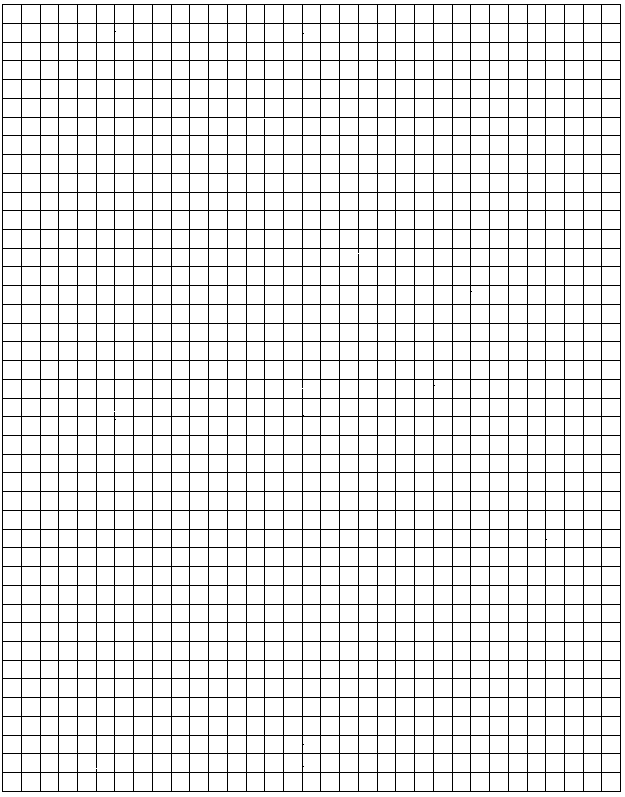 (a) 	量筒中泡沫增高是與過氧化氫分解過程中生成的氣體有關。估算以下時段生成泡沫的體積：(i)	10 至40 秒				(ii)	130 至160 秒(iii)	280 至 310 秒根據上述計算結果，可以得出甚麼結論？討論問題寫出過氧化氫分解的平衡方程式。並建議一個化學測試來辨別實驗中釋出的氣體的名稱。評論以下有關實驗的陳述：“透過量度實驗在不同時間段內生成泡沫的體積，可以精確地跟隨過氧化氫的分解反應。”評估根據以下資料，完成（a）和（b）中的繪圖展示預期的實驗結果：刮勺  x1過濾漏斗 x 110 cm3 量筒　x 1秒錶　x 150 cm3 量筒　x 1稱量紙500 cm3 量筒　x 1電子天平（準確度0.01 g）250 cm3 燒杯　x 1過氧化氫溶液加進催化劑後的時間（秒）104070100130160190220250280310生成泡沫的體積／量筒讀數（cm3）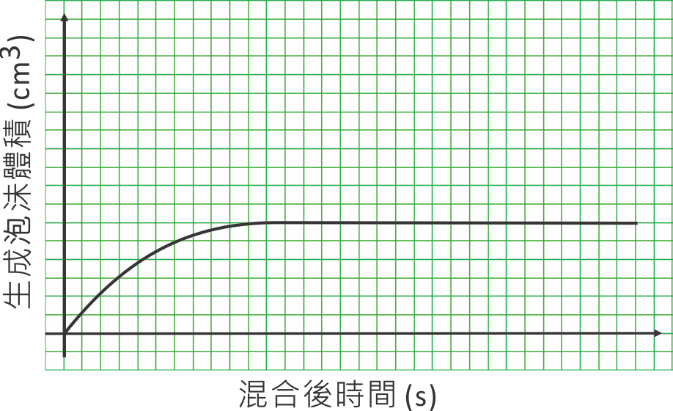 在室內條件下，催化分解30 cm3 的4.5% H2O2 溶液(a)在室內條件下，催化分解
30 cm3 的 9% H2O2 溶液(b)在室內條件下，催化分解
60 cm3 的 4.5% H2O2 溶液